тел./факс 8(84365) 63-9-51, e-mail: AlanB.Vsg@tatar.ru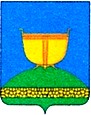     ПОСТАНОВЛЕНИЕ	     КАРАР   21.03.2023 г.                                                                 № 7О внесении изменений в постановление Исполнительного комитета Алан-Бексерского сельского поселения Высокогорского муниципального района Республики Татарстан от 04.12.2019 № 75 «Об организации и условиях оплаты труда главных бухгалтеров и бухгалтеров, работников отдельных организаций бюджетной сферы,  на которые не распространяется Единая тарифная сетка, военно-учетных работников исполнительного комитета Алан-Бексерского сельского поселения Высокогорского муниципального района»В соответствии с Трудовым кодексом Российской Федерации, в целях обеспечения социальных гарантий и упорядочения оплаты труда, учитывая, что организация и условия оплаты военно-учетных работников определяются в соответствии с приказом Министерства обороны Российской Федерации от 23.04.2014 № 255, Исполнительный комитет Алан-Бексерского сельского поселения Высокогорского муниципального района                   ПОСТАНОВЛЯЕТ:Внести в постановление Исполнительного комитета Алан-Бексерского сельского поселения Высокогорского муниципального района Республики Татарстан от 04.12.2019 № 75 «Об организации и условиях оплаты труда главных бухгалтеров и бухгалтеров, работников отдельных организаций бюджетной сферы, на которые не распространяется Единая тарифная сетка, военно-учетных работников исполнительного комитета Алан-Бексерского сельского поселения Высокогорского муниципального района» (в редакции постановлений от 30.09.2020 № 26, от 19.11.2020 № 28, от 16.12.2022 № 11, от 16.12.2022 № 12) следующие изменения:в названии Постановления: исключить слова «военно-учетных работников»;отменить приложение № 2 «Положение об оплате труда военно-учетных работников (за исключением должностей, отнесенных к должностям муниципальных служащих) Алан-Бексерского сельского поселения Высокогорского муниципального района»;Отменить Постановление Исполнительного комитета Алан-Бексерского сельского поселения Высокогорского муниципального района Республики Татарстан от 16.12.2022 № 11 «О внесении изменений в постановление исполнительного комитета Алан-Бексерского сельского поселения Высокогорского муниципального района Республики Татарстан от 04.12.2019 № 75 «Об организации и условиях оплаты труда главных бухгалтеров и бухгалтеров, работников отдельных организаций бюджетной сферы, на которые не распространяется Единая тарифная сетка, военно-учетных работников исполнительного комитета Алан-Бексерского сельского поселения Высокогорского муниципального района».Опубликовать (обнародовать) настоящее постановление, разместив на официальном сайте Высокогорского муниципального района Республики Татарстан в информационно-телекоммуникационной сети Интернет по веб-адресу: http://vysokaya-gora.tatarstan.ru и на «Официальном портале правовой информации Республики Татарстан» в информационно-телекоммуникационной сети Интернет по веб-адресу: http://pravo.tatarstan.ru.Настоящее постановление вступает в силу после официального опубликования  (обнародования).Руководитель Исполнительного комитетаАлан-Бексерского сельского поселения                                         З.Р.Гарифуллина ИСПОЛНИТЕЛЬНЫЙ КОМИТЕТ АЛАН-БЕКСЕРСКОГОСЕЛЬСКОГО ПОСЕЛЕНИЯ ВЫСОКОГОРСКОГОМУНИЦИПАЛЬНОГО РАЙОНА РЕСПУБЛИКИ ТАТАРСТАН422723, Республика Татарстан, Высокогорский район,с. Алан-Бексер, ул. Центральная, 19ТАТАРСТАН РЕСПУБЛИКАСЫ БИЕКТАУМУНИЦИПАЛЬ РАЙОНЫ АЛАН-БӘКСӘРАВЫЛ ҖИРЛЕГЕ БАШКАРМА КОМИТЕТЫ422723, Татарстан Республикасы, Биектау районы,Алан-Бәксәр авылы, Үзәк ур., 19